от 27 августа 2018 года № 26Об утверждении Плана  мероприятий по предотвращению распространения и уничтожению борщевика Сосновского на территории муниципального образования «Юксарского сельского поселения»В соответствии со ст.33  Федерального закона РФ от 06.10.2003 № 131-ФЗ «Об общих принципах организации местного самоуправления в Российской Федерации, Федеральным законом от 10.01.2002 года № 7-ФЗ «Об охране окружающей среды», Земельным кодексом Российской Федерации и  Уставом муниципального образования «Юксарское сельское поселение», администрация муниципального образования «Юксарское сельское поселение» п о с т а н о в л я е т :1.Утвердить План мероприятий по предотвращению распространения и уничтожению борщевика Сосновского на территории муниципального образования «Юксарского сельского поселения» (приложение №1).2.Постановление разместить на официальном сайте администрация муниципального образования «Юксарское сельское поселение».3.Контроль за исполнением данного постановления  оставляю за собой.Приложение №1к постановлению администрацииЮксарского сельского поселенияот 27 августа 2018 года №26План мероприятий по предотвращению распространения и уничтожению борщевика Сосновского на территории муниципального образования «Юксарского сельского поселения»ЮКСАР ЯЛПОСЕЛЕНИЙЫНАДМИНИСТРАЦИЙ ЮКСАР ЯЛПОСЕЛЕНИЙЫНАДМИНИСТРАЦИЙ  АДМИНИСТРАЦИИ ЮКСАРСКОГО СЕЛЬСКОГО ПОСЕЛЕНИЯ АДМИНИСТРАЦИИ ЮКСАРСКОГО СЕЛЬСКОГО ПОСЕЛЕНИЯПУНЧАЛПОСТАНОВЛЕНИЕПОСТАНОВЛЕНИЕИ.О.главы администрацииЮксарскогосельского поселенияЛ.Б.Богданова№ п/пМероприятиеСрок исполненияИсполнитель1Определение объёмов работ (площадей), по борьбе с борщевиком Сосновского3 квартал 2018 г.Администрация Юксарского сельского поселения2Скашивание, выкапывание, опрыскивание3 квартал 2018 гАдминистрация Юксарского сельского поселения3Информирование населения о проблеме распространения борщевика Сосновского и необходимости проведения мероприятий по своевременному скашиванию или применению химических методов его уничтожения.постоянноАдминистрация Юксарского сельского поселения4Приобретение гербицидов для обработки площадей от борщевика Сосновскогопостоянно, по мере возможностиАдминистрация Юксарского сельского поселения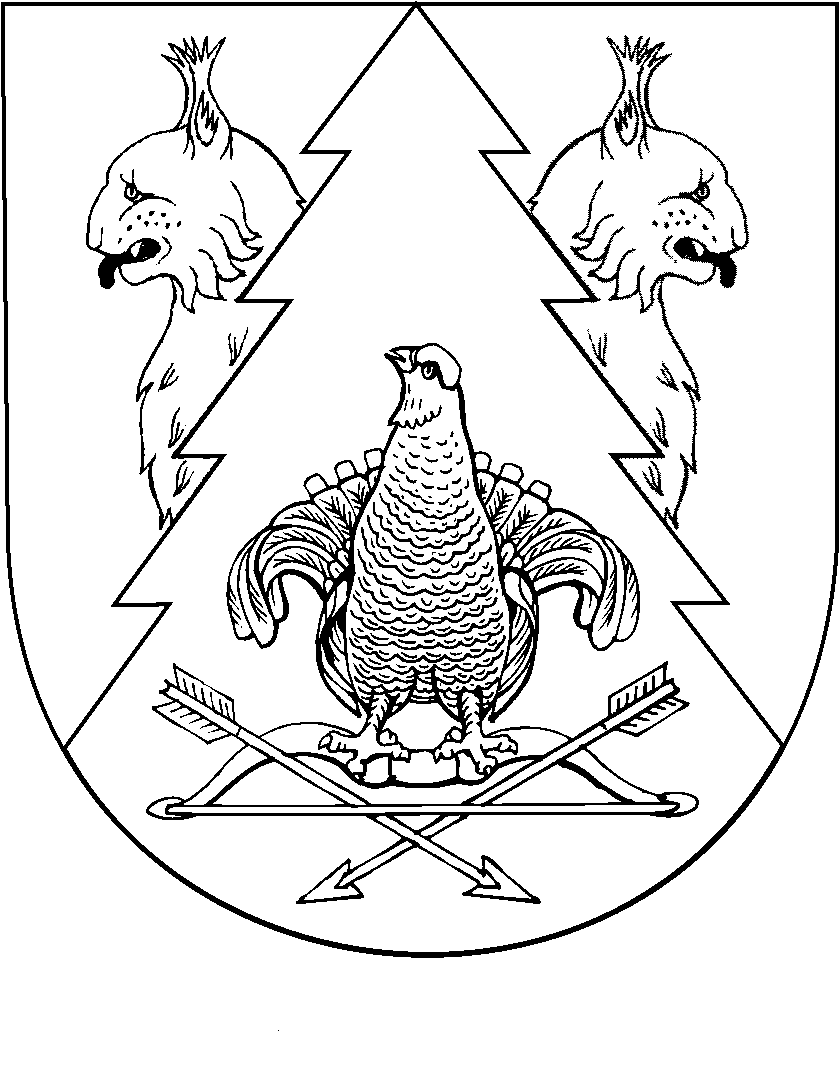 